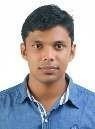 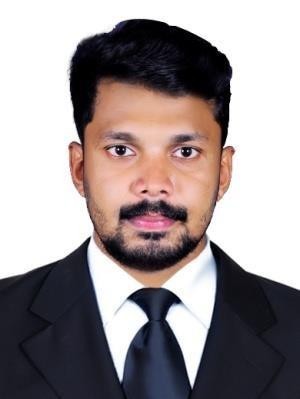 TEJAS6 years experience (HVAC & Refrigeration Engineer)E-mail	: tejas-394115@2freemail.comVisa Status : Visit (Until 12th December 12)CAREER OBJECTIVETo succeed in an environment of growth and excellence and earn a job which provides me job Satisfaction and self-development and help me achieve personal as well as organization goals.ACADEMIC PROFILEINDUSTRIAL EXPERIANCE#REFRIGERATION EXECUTIVE (January 2018 – August 2019)Serving as HVAC & Refrigeration Executiver i had :Schedules, directs and provides technical support for HVACR  technicians to meet service demands and customers’ expectationsRecruits, interviews, hires and trains HVACR technicians as required to meet workload demands, and company or customer expectations and requirementsSupervises and directs the HVACR technicians to effectively perform the functions of equipment repair, installation, start-up, operation, and other duties as required to ensure customer satisfactionReviews technicians’ work to ensure quality meets established standards, techniques and safety requirements; makes recommendations as requirements to improve quality and productivityCommunicates regularly with dispatch to ensure that personnel are being scheduled properly by skill level, efficiency and training requirementsEstablishes and maintains a regular training program to ensure that HVAC technicians are properly trained on latest service techniques and safety procedures for equipment and general working conditions#HVAC & Refrigeration Engineer (December 2015 – November2017)Serving as HVAC & Refrigeration Engineer i had :Experience in overhauling of:Reciprocating compressor (Grasso,Carrier &Kirloskar)Semihemetic compressor (Copeland &Blitzer)Screw compressor(Howden)Experience in Air balancing and load calculation of HVACsystemsExperience with the erection and maintenance of Air cooled waterchillersExperience in the erection of evaporative condensers (Evapco&BAC)Experience in the erection of Tube ice plant (Pathkol) and flake ice plant(Geneglace)Experience in cold room erection and electrical controlwiringExperience in star delta controlwiring#Mechanical Engineer – HVAC(August 2013 – September 2015)Serving as HVAC Engineer i had :Experience in air-conditioning and refrigeration systems residences and commercial establishments.Experience in the installation of package AC andChiller.Experience in installation of HVAC ductwork including sheet metalconstruction.Experience in on site construction of duct work for the installation of heating system.Trained apprentices with the installation of heating, ductwork, wiring and gas piping.ACADEMIC PROJECTAdvanced Easy ElevatorEquipment developed with the intention to help people with disabilities (handicapped people) to ascend or descend small heights.The equipment basically consists of a scissor mechanism that can lift or lower the platform with the help of a motor using proper electrical switches.The project was directly funded by the Corporation for Disabled People, Govt. Of Kerala.ACHIEVEMENTSSecured Second place thrice in MG University ChessCompetition.President of Association of Mechanical engineers2012-2013.Member of the College Students Council2012-2013.Member of the School StudentsCouncilPERSONAL SKILLS Team player and Quicklearner.Prioritize work schedules and Time Management.Responsible and Self-motivated.HOBBIES]ChessBasketballMusic & ReadingTravellingDrivingLanguages KnownEnglishHindiArabicMalayalamPERSONAL DETAILS:Date of Birth	:	19th June 1991Marital Status	:	UnmarriedGender	:	MaleDECLARATION:I hereby declare that all information given above is true to the best of my knowledge.TEJAS YEARCOARSEINSTITUTIONSCORE2009-2013B-Tech (Mechanical Engineering)AmalJyothi College of Engineering (Mahtma Gandhi University)70%2009Higher SecondaryM.E.T.E.M.H.S.S(Board of Higher Secondary Education)90.3%2007SSLCM.E.T.E.M.H.S.S,Mannarkkad (SSLC)93%